                                                CURRICULUM VITAE                              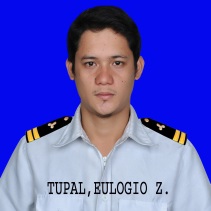                                                                   Eulogio  Eulogio.232453@2freemail.com Objective:  To work in an organization, sharp eye to identifying organizational needs, knowledge development ability, and target oriented individual, capable of working under challenging timelines with a forward focus on goals accomplishment.Technical Skills:Certified Officer of engine room watch-keeping engineer- Independent watch-keeping of the engine room when the Main Engine and the boiler are under operation simultaneously with all the other auxiliary machinery such as Generators, pumps, air compressors, oil purifiers, heat exchangers, Fresh water  Generator plant ,Air conditioning plant and refrigeration plant, sewage treatment plant, incinerator and main engine parameters. Also includes, changing oil and filters, greasing the steering gear, performing electrical systems maintenance, testing for and maintaining proper levels of auxiliary boiler ,main engine jacket cooling and diesel engine water treatment. Operation, overhauling and maintenance in-charge of Fuel oil and Lube oil purifiers, sewage treatment plant, life boat engines, Assistance in the maintenance and overhauling of generator engines, main propulsion engines, air conditioning and refrigeration plant, etc.Interpret the machine drawings to troubleshoot problems and for maintenance and overhauling activities.Work Experience:Position:  Third Marine Engineer = December 4, 2013 – November 1, 2014 = (MV LADY GIOVI), Bulk cargo carrier. Trade Route (World Wide) KW 12,100. Gross Tonnage 43,408.Under Orophil Shipping Int’l Co,.INCPosition:  Third Marine Engineer   = August 31, 2012 – August 25, 2013 = (MV GREAT     EAGLE/PAQUIS), Bulk cargo carrier. Trade Route (World Wide)    KW 8,679.Gross Tonnage 38,938.Under Orophil Shipping Int’l CO.,INCPosition: Oiler = March 12, 2011-March 14, 2012 = (MV IVS KITTIWAKE) Log Bulk Carrier. Trade Route (World Wide) KW 6,619.Gross Tonnage 19,885.Under Orophil Shipping Int’l CO.,INCPosition: Oiler = December 18, 2009 -  October 20,2010 = (MV ATLANTIC KING) Bulk Carrier. Trade Route (World Wide) KW6,546.Gross Tonnage 18,095. Under Orophil Shipping Int’l CO.,INCPosition: Oiler = October 26,2008 – August 11, 2009 = (MV RED LILY) Bulk Carrier.Trade Route (Worl Wide) KW 10,320. Gross Tonnage 39,727.Under Orophil Shipping Int’l CO.,INCPosition: WIPER = August 30, 2007 – July 11, 2008 = (MV LEPTA GALAXY) Bulk Carrier. Trade Route (Worl Wide) KW 7,908.Gross  Tonnage 30,089.Under Orophil Shipping Int’l CO.,INCPosition: MESS MAN PROMOTED TO WIPER = August 27, 2006 – July 9, 2007 (MV COPIHUE) Reefer.Trade Route (World Wide). Gross Tonnage 6,545.Under Orophil Shipping Int’l CO.,INCEducation:Bachelor of Science in Marine EngineeringVisayan Maritime Academy2000-2003 Bacolod City, PhilippinesTrainings:Advance Training in Fire FightingBasic Safety TrainingMedical First AidConsolidated MARPOL 73/78 Annex I – VIShip Security Awareness Training & Seafarers With Designated Security DutiesHAZMAT with CFR 49Proficiency in Survival Craft and Rescue Boats (other than Fast Rescue Boats)ISM Code FamiliarizationPrevention of Alcohol and Drug Abuse in Maritime SectorStandard Training Certificate of Watch KeepingReferences: Available upon request  